Supplementary MaterialAppendix 1CPRD medcodes, corresponding Read codes and Read terms used to define dementiaAppendix 2.  Definition of covariatesWe extracted and coded the following covariates at the start and end of each patient’s Medication Exposure Period (MEP), unless stated otherwise, from the patient’s record:  Diagnosis of cardiovascular and related diseases: any previous diagnosis of diabetes, diabetes complications, hyperlipidemia, hypertension, stroke/ Transient Ischaemic Attack, congestive heart disease, heart failure, peripheral arterial disease, atrial fibrillation, angina, myocardial infarction, coronary artery operations, deep vein thrombosis. Depression:  Depression was measured in terms of its maximum severity (for diagnosed depression), the presence of depressive symptoms, and its duration.  Maximum severity was defined as ‘mild’ ‘moderate’ or ‘severe’ using published classifications of Read codes for depression (1,2), with additional classification by members of the study team (KR, NS) for Read codes not included in those studies .  The Read codes used for depression severity and depressive symptoms are given below. Duration is defined as the time between first record of diagnosis and the relevant cut-off date for measurement of covariates.Other potential dementia risk factors or correlates: anxiety, anxiety symptoms, Parkinson's disease, severe mental illness, epilepsy, drug abuse, cancer, insomnia, sleep problems, migraine, headache, pain, neuropathy, Meniere's disease, restless leg syndromeOther indications for anticholinergics: Chronic obstructive pulmonary disease, asthma, rhinitis, Gastroesophageal reflux disease, peptic/gastric ulcer, Irritable bowel syndrome, Inflammatory Bowel disease, intestinal surgery, liver disease, arthritis, dermatitis, eczema, psoriasis, incontinence, chronic kidney disease, or prostatism.Other factors: GP practice region (Scotland, Northern Ireland, Wales and 10 health regions of England), smoking status (never, former, current or unknown), body mass index (<20, 20-24.9, 25-29.9, 30+ kg/m2, or missing), and problematic alcohol use (categorised as more than 49 units per week for men and more than 35 units per week for women, or missing). In the 12 months prior to the DEP: any falls, any fractures, and number of GP consultations.Other medication:  Number of prescriptions during the DEP of other medications rated without anticholinergic activity from the following classes: benzodiazepines (ATC N05BA, N05CD, N03AE), z-drugs (ATC N05CF), antidepressants (ATC N06A), antinausea and antivertigo preparations (ATC N07C, A03F), antiepileptics (ATC N03), and anti-Parkinson drugs (ATC N04). References1. 	Martinez C, Rietbrock S, Wise L, Ashby D, Chick J, Moseley J, et al. Antidepressant treatment and the risk of fatal and non-fatal self harm in first episode depression: nested case-control study. BMJ. 2005 Feb 17;330(7488):389. 2. 	Coupland C, Hill T, Morriss R, Moore M, Arthur A, Hippisley-Cox J. Antidepressant use and risk of cardiovascular outcomes in people aged 20 to 64: cohort study using primary care database. BMJ. 2016 Mar 22;352:i1350. Appendix 3.  CPRD medcodes, corresponding Read codes and Read terms used to define depression severity and depressive symptomseFigure1 – Selection of 40,770 patients with dementia and 283,933 controls from the Clinical Practice Research Datalink. 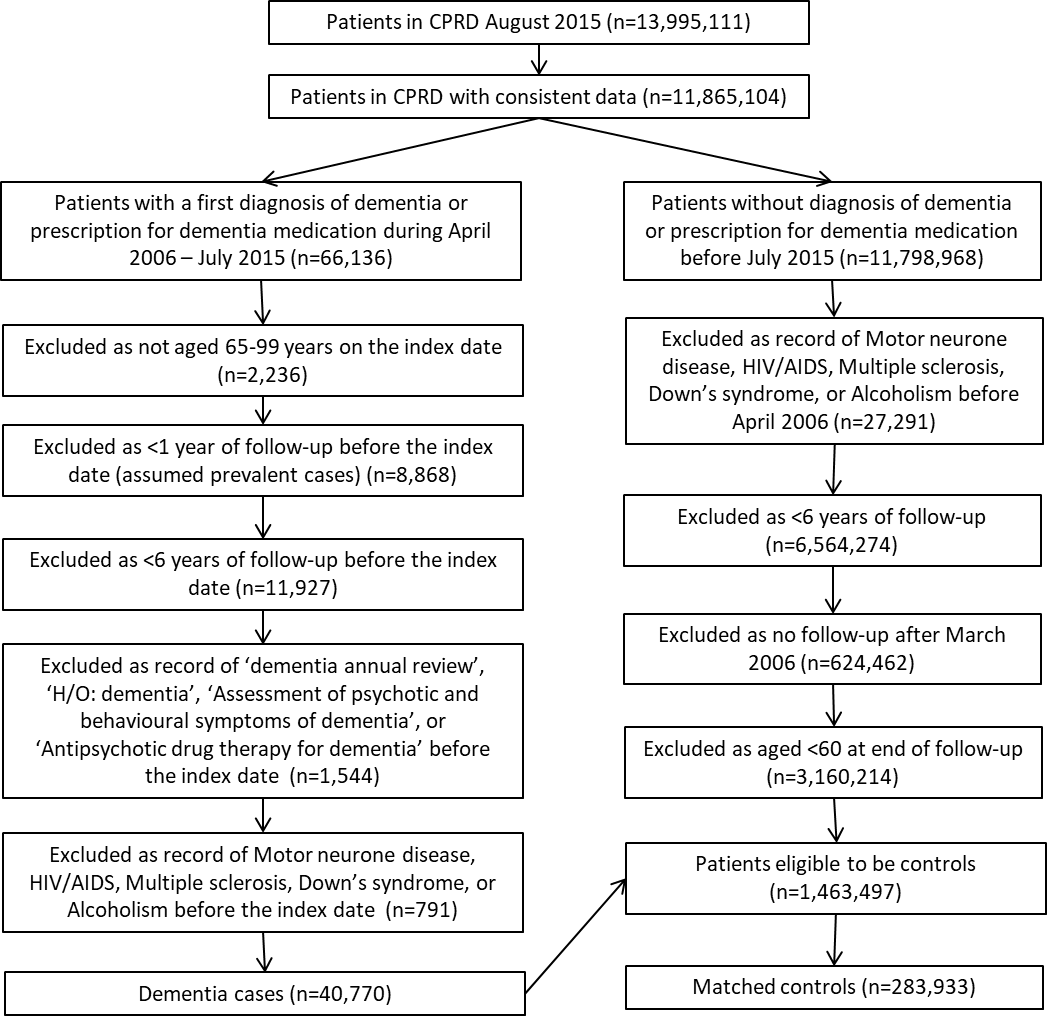 eTable 1. Frequency of prescriptions during the drug exposure period according to Anticholinergic Cognitive Burden (ACB) score and drug class.   Drugs representing more than 1% of the prescriptions within each ACB level are shown, or the most prevalent drug within each subgroup where this represents fewer than 1% of prescriptions.  Shaded areas indicate no drug within that group was prescribed during the course of the study.eTable 2. Adjusted odds ratios of dementia by number of DDDs of anticholinergic medications by drug class and ACB scoreDEP, drug exposure period; DDD, defined daily dose; OR, odds ratio, aOR, adjusted odds ratio; CI confidence interval; ACB Anticholinergic cognitive burden * p<0.01 eTable 3. Adjusted odds ratios of dementia by any new prescription of a probably or potently anticholinergic medication and by drug classDEP, drug exposure period; aOR, adjusted odds ratio; CI confidence interval; ACB Anticholinergic cognitive burden * p<0.01eTable 4. Adjusted odds ratios of dementia by prescription of an anticholinergic medication as measured by the Anticholinergic Drug Scale and by drug classDEP, drug exposure period; OR, odds ratio, aOR, adjusted odds ratio; CI confidence interval; ADS Anticholinergic drug scale* p<0.01etable 5a. Adjusted odds ratios of dementia by prescription of a potent anticholinergic by drug class, by adjustment for BMI, smoking and alcohol abuse and by patients with complete data.  Adjustments made for covariates as measured at the start of the drug exposure period.DEP, drug exposure period; OR, odds ratio, aOR, adjusted odds ratio; CI, confidence interval; ACB, Anticholinergic Cognitive Burden score; BMI, body mass index * p<0.01etable 5b. Adjusted odds ratios of dementia by prescription of a potent anticholinergic by drug class, by adjustment for BMI, smoking and alcohol abuse and by patients with complete data.  Adjustments made for covariates as measured at the end of the drug exposure period.DEP, drug exposure period; OR, odds ratio, aOR, adjusted odds ratio; CI, confidence interval; ACB, Anticholinergic Cognitive Burden score; BMI, body mass index * p<0.01Appendix 4.  Extended analysis of the association between antidepressants, depression and dementiaAimTo further document the association between antidepressants, depression and dementia shown in tables 3 and 4, in particular to test the possibility that the apparent link between dementia and anti-depressant use is induced by residual confounding by depression.MethodDepression was recoded into a five-level variable corresponding to the maximum recorded depression severity in a participants’ available history up to the end of the drug exposure period as “No record”, “Depressive symptoms”, “Mild Depression”, “Moderate Depression” and “Severe Depression”.The relationship between depression and anticholinergic antidepressant use during the DEP was tabulated.  Several conditional logistic regression models were then estimated with incident dementia as the outcome variable and the following predictors:Depression only Depression and all other covariates.All anti-depressants onlyDepression and all anti-depressants.Depression, all anti-depressants, and all other covariates Anti-depressants are coded in categories corresponding to levels of exposure during the DEP.  ACB1 and ACB3 are coded by DDDs, ACB0 antidepressants are coded by number of prescriptions.Finally, models were estimated including the main effects of antidepressants, depression and all covariates as well as the interaction between antidepressants and depression.  The effect of ACB3 antidepressants was derived at each level of depression by combining the relevant main effect and interaction term and was tabulated. This analysis was then repeated restricted to the exposures 15-20 years before index date and confounders measured up to 15 years before index date.  Here the antidepressant variables are coded as binary (present or absent).ResultsThere is a strong relationship between ACB3 antidepressants and recorded depression.   11% of the population with no depression have been prescribed an ACB3 antidepressant compared to 61% of those with a record of severe depression (table e6).In univariable analysis depression is associated with dementia incidence, with that association attenuated by 50% after adjusting for covariates (not including the use of antidepressants).  Each antidepressant class is associated with dementia with this association not being substantially affected by including covariates.  When depression and antidepressants are both included in the model, there is no longer an independent effect of depression, but the effect of antidepressants remains essentially unaffected.  Each antidepressant group (ACB0, ACB1 and ACB3) is independently associated with dementia incidence (table e7).  This pattern is repeated when exposures and covariates are only measured up to 15 years before index date, except here only ACB3 antidepressants are independently associated with dementia, while ACB0 and ACB1 antidepressants are not (table e8).The association between ACB3 antidepressants and dementia incidence is not systematically affected by recorded depression severity (table e9).Table e6.  Relationship between maximum recorded depression severity and DDDs of ACB3 antidepressants during the DEP.DDD – defined daily dose; aOR – adjusted odds ratio; se – standard error; * p<0.01Table e7.  Association between DDDs/number of prescriptions of antidepressant use and maximum recorded depression before index date and dementia incidence estimated in different conditional logistic regression models.DDD – defined daily dose; aOR – adjusted odds ratio; se – standard error; * p<0.01Table e8.  Association between antidepressants and maximum recorded depression severity 15-20 years before index date and dementia incidence estimated using different conditional logistic regression models. aOR – adjusted odds ratio; se – standard errorTable e9.  Effect of ACB3 Antidepressants on dementia incidence by highest level of recorded depressive disorder, estimated using an interaction term between depression and ACB3 antidepressant use, both for the complete data and restricted to exposures occurring 15-20 years before index date.medcode   Read code                                           Read term1350E00..12Senile/presenile dementia 1916E00..11Senile dementia 1917F110.00Alzheimer's disease 2882E00z.00Senile or presenile psychoses NOS4357Eu02z14[X] Senile dementia NOS 4693Eu02z00[X] Unspecified dementia 6578Eu01.00[X]Vascular dementia 7323E000.00Uncomplicated senile dementia 7572F116.00Lewy body disease 7664Eu00.00[X]Dementia in Alzheimer's disease 8195Eu00z11[X]Alzheimer's dementia unspec 8634E004.11Multi infarct dementia 8934Eu01200[X]Subcortical vascular dementia 9509Eu02300[X]Dementia in Parkinson's disease 9565Eu01.11[X]Arteriosclerotic dementia 11136F111.00Pick's disease 11175Eu01100[X]Multi-infarct dementia 11379Eu00112[X]Senile dementia,Alzheimer's type 12621Eu02.00[X]Dementia in other diseases classified elsewhere 15165E001.00Presenile dementia 15249E00y.00Other senile and presenile organic psychoses16797F110000Alzheimer's disease with early onset 18386E002000Senile dementia with paranoia 19393Eu01z00[X]Vascular dementia, unspecified 19477E004.00Arteriosclerotic dementia 21887E002100Senile dementia with depression 25386E041.00Dementia in conditions EC 25704Eu00011[X]Presenile dementia,Alzheimer's type 26270Eu02500[X]Lewy body dementia 27677E001300Presenile dementia with depression 27759Eu02z16[X] Senile dementia, depressed or paranoid type 27935Eu02z15[X] Senile psychosis NOS 28402Eu02000[X]Dementia in Pick's disease 29386Eu00z00[X]Dementia in Alzheimer's disease, unspecified 29512F112.00Senile degeneration of brain 30032E001200Presenile dementia with paranoia 30706Eu00200[X]Dementia in Alzheimer's dis, atypical or mixed type 31016Eu01300[X]Mixed cortical and subcortical vascular dementia 32057F110100Alzheimer's disease with late onset 33707E00..00   Senile and presenile organic psychotic conditions34944Eu02z13[X] Primary degenerative dementia NOS 37014Eu02200[X]Dementia in Huntington's disease 37015E003.00Senile dementia with delirium 38438E001z00Presenile dementia NOS 38678Eu00100[X]Dementia in Alzheimer's disease with late onset 41089E002z00Senile dementia with depressive or paranoid features NOS 42279E004z00Arteriosclerotic dementia NOS 42602E001000Uncomplicated presenile dementia 43089E004000Uncomplicated arteriosclerotic dementia 43292E004300Arteriosclerotic dementia with depression 43346Eu00113[X]Primary degen dementia of Alzheimer's type, senile onset 44674E002.00Senile dementia with depressive or paranoid features 46488Eu01000[X]Vascular dementia of acute onset 46762Eu00111[X]Alzheimer's disease type 1 47619Eu02z12[X] Presenile psychosis NOS 48501Eu02z11[X] Presenile dementia NOS 49263Eu00000[X]Dementia in Alzheimer's disease with early onset 49513E001100Presenile dementia with delirium 51494E00y.11Presbyophrenic psychosis53446Eu04100[X]Delirium superimposed on dementia 54106Eu02100[X]Dementia in Creutzfeldt-Jakob disease 55313Eu01y00[X]Other vascular dementia 55467E004200Arteriosclerotic dementia with paranoia 55838Eu01111[X]Predominantly cortical dementia 56912E004100Arteriosclerotic dementia with delirium 59122Fyu3000[X]Other Alzheimer's disease 60059Eu00012[X]Primary degen dementia, Alzheimer's type, presenile onset 61528Eu00013[X]Alzheimer's disease type 2 62132E02y100Drug-induced dementia 64267Eu02y00[X]Dementia in other specified diseases classif elsewhere 109288A411000medcodeRead codeRead termDepression severity595E112.14Endogenous depression Severe1055E135.00 Agitated depressionSevere2560E11..12Depressive psychosesSevere5879E112.11Agitated depression Severe6932E113.11Endogenous depression - recurrent Severe8478E130.00 Reactive depressive psychosisSevere9667Eu32200[X]Severe depressive episode without psychotic symptoms Severe11329Eu33311[X]Endogenous depression with psychotic symptoms Severe12099Eu32300[X]Severe depressive episode with psychotic symptoms Severe15099E113.00Recurrent major depressive episode Severe16861Eu33315[X]Recurrent severe episodes of psychotic depressionSevere16861Eu33315[X]Recurrent severe episodes of psychotic depression Severe17770E130.11Psychotic reactive depressionSevere22806Eu32212[X]Single episode major depression w'out psychotic symptoms Severe24112Eu32313[X]Single episode of psychotic depression Severe24117Eu32311[X]Single episode of major depression and psychotic symptoms Severe24171E113400Recurrent major depressive episodes, severe, with psychosis Severe25563E113z00Recurrent major depressive episode NOS Severe25697E113300Recurrent major depressive episodes, severe, no psychosis Severe28863Eu32314[X]Single episode of reactive depressive psychosis Severe29784Eu33300[X]Recurrent depress disorder cur epi severe with psyc symp Severe31757Eu33314[X]Recurr severe episodes/psychogenic depressive psychosis Severe32159E112400Single major depressive episode, severe, with psychosis Severe32941Eu33313[X]Recurr severe episodes/major depression+psychotic symptom Severe33469Eu33200[X]Recurr depress disorder cur epi severe without psyc sympt Severe33469Eu33200[X]Recurr depress disorder cur epi severe without psyc symptSevere34390E112000Single major depressive episode, unspecified Severe35671E113000Recurrent major depressive episodes, unspecified Severe37764Eu33316[X]Recurrent severe episodes/reactive depressive psychosisSevere37764Eu33316[X]Recurrent severe episodes/reactive depressive psychosis Severe41989Eu32211[X]Single episode agitated depressn w'out psychotic symptoms Severe52678Eu32312[X]Single episode of psychogenic depressive psychosis Severe98414Eu32700[X]Major depression, severe without psychotic symptoms Severe98417Eu32800[X]Major depression, severe with psychotic symptoms Severe101153Eu32A00[X]Recurr major depr ep, severe with psych, psych in remiss Severe324E2B..00Depressive disorder NECModerate2970Eu32z00[X]Depressive episode, unspecified Moderate3292Eu33.00[X]Recurrent depressive disorder Moderate4323E2B1.00 Chronic depressionModerate4639Eu32.00[X]Depressive episode Moderate6482E113700Recurrent depression Moderate6546E112.12Endogenous depression first episode Moderate6950E112.13Endogenous depression first episode Moderate7011E112z00Single major depressive episode NOS Moderate9183E11z200Masked depressionModerate9211Eu32100[X]Moderate depressive episode Moderate10610E112.00Single major depressive episode Moderate10720Eu32y11[X]Atypical depression Moderate11252Eu33212[X]Major depression, recurrent without psychotic symptoms Moderate11329Eu33211[X]Endogenous depression without psychotic symptoms Moderate11913Eu41200[X]Mixed anxiety and depressive disorder ModerateModerate14709E113200Recurrent major depressive episodes, moderate Moderate15155E112200Single major depressive episode, moderate Moderate15219E112300Single major depressive episode, severe, without psychosis Moderate15220Eu34114[X]Persistant anxiety depression Moderate22116Eu33400[X]Recurrent depressive disorder, currently in remission Moderate27491E11y200Atypical depressive disorder Moderate28248Eu32z13[X]Prolonged single episode of reactive depression Moderate29520Eu33100[X]Recurrent depressive disorder, current episode moderate Moderate29520Eu33100[X]Recurrent depressive disorder, current episode moderateModerate31757Eu33214[X]Vital depression, recurrent without psychotic symptoms Moderate36616Eu33z11[X]Monopolar depression NOS Moderate43324E112500Single major depressive episode, partial or unspec remission Moderate44300Eu33z00[X]Recurrent depressive disorder, unspecified Moderate47731Eu33y00[X]Other recurrent depressive disorders Moderate56273E113500Recurrent major depressive episodes,partial/unspec remission Moderate59386Eu32213[X]Single episode vital depression w'out psychotic symptoms Moderate98252Eu32600[X]Major depression, moderately severe Moderate101054Eu32900[X]Single major depr ep, severe with psych, psych in remiss Moderate543Eu32z11[X]Depression NOS Mild655E200300Anxiety with depressionMild1131E204.00Neurotic depression reactive typeMild1533E290.00Brief depressive reaction Mild27161465.00 H/O: depressionMild2972E2B0.00 Postviral depressionMild3291Eu32z12[X]Depressive disorder NOS Mild5987Eu32z14[X] Reactive depression NOS Mild6854Eu32y00[X]Other depressive episodes Mild7604Eu32.13[X]Single episode of reactive depression Mild7737Eu34113[X]Neurotic depression Mild7749Eu41211[X]Mild anxiety depression MildMild7953Eu34100[X]Dysthymia Mild8584Eu34111[X]Depressive neurosis Mild8826Eu33.15[X]SAD - Seasonal affective disorder Mild8851Eu33.11[X]Recurrent episodes of depressive reaction Mild8902Eu33.13[X]Recurrent episodes of reactive depression Mild9055Eu32.11[X]Single episode of depressive reaction Mild10290Eu34112[X]Depressive personality disorder Mild10455E211200Depressive personality disorderMild10667Eu32400[X]Mild depression Mild10825E118.00 Seasonal affective disorderMild11717Eu32000[X]Mild depressive episode Mild123999H90.00Depression annual reviewMild16506E112100Single major depressive episode, mild Mild16632E291.00 Prolonged depressive reactionMild18510Eu32.12[X]Single episode of psychogenic depression Mild19696Eu33.12[X]Recurrent episodes of psychogenic depression Mild28756Eu33.14[X]Seasonal depressive disorder Mild29342E113100Recurrent major depressive episodes, mild Mild29784Eu33000[X]Recurrent depressive disorder, current episode mild Mild429319HA0.00On depression registerMild55384E113600Recurrent major depressive episodes, in full remission Mild56609Eu32y12[X]Single episode of masked depression NOS Mild57409E112600Single major depressive episode, in full remissionMild98346Eu32500[X]Major depression, mild Mild14491B1J.00Emotional problem Depressive symptoms19082257.00O/E – depressedDepressive symptoms19961B17.00Depressed Depressive symptoms2639E204.11Postnatal depressionDepressive symptoms2775E290000Grief reaction Depressive symptoms3489E11z100Rebound mood swingsDepressive symptoms35021B1J.11Emotional upsetDepressive symptoms48241B17.11C/O - feeling depressed Depressive symptoms4979Eu53012[X]Postpartum depression NOSDepressive symptoms60211BO..00Mood swingDepressive symptoms7382R007z14[D]Work stressDepressive symptoms89281BT..11Low moodDepressive symptoms97961B1U.00Symptoms of depressionDepressive symptoms100151BT..00depressed moodDepressive symptoms104381B1U.11Depressive symptomsDepressive symptoms10535Eu43012[[X]Acute reaction to stressDepressive symptoms10734E290011Bereavement reaction Depressive symptoms11098Eu43.00[X]Reaction to severe stress, and adjustment disordersDepressive symptoms11607Eu43000[X]Acute stress reactionDepressive symptoms121229H91.00Depression medication reviewDepressive symptoms124161S4..00Mood observationsDepressive symptoms13307Eu53011[X]Postnatal depression NOSDepressive symptoms13307Eu53011[X]Postnatal depression NOSDepressive symptoms15665E292z00Adjustment reaction with disturbance of other emotion NOSDepressive symptoms19054Eu3y111[X]Recurrent brief depressive episodesDepressive symptoms19439212S.00Depression resolvedDepressive symptoms21753Eu43y00[X]Other reactions to severe stressDepressive symptoms23808Eu4..00[X]Neurotic, stress - related and somoform disordersDepressive symptoms23869E284.00Stress reaction causing mixed disturbance of emotion/conductDepressive symptoms24212E292.00Adjustment reaction, predominant disturbance other emotionsDepressive symptoms254351BQ..00Loss of capacity for enjoymentDepressive symptoms260281BT..12sad moodDepressive symptoms26138E28z.00Acute stress reaction NOSDepressive symptoms29527R007z13[D]Postoperative depression Depressive symptoms29707E283z00Other acute stress reaction NOSDepressive symptoms304059H92.00Depression interim reviewDepressive symptoms304838CAa.00Patient given advice about management of depressionDepressive symptoms305839k4..00Depression - enhanced services administrationDepressive symptoms31515Eu43z00[X]Reaction to severe stress, unspecifiedDepressive symptoms328418HHq.00Referral for guided self-help for depressionDepressive symptoms32845Eu92000[X]Depressive conduct disorder Depressive symptoms36246E290z00Brief depressive reaction NOS Depressive symptoms38640E283.00Other acute stress reactionsDepressive symptoms41599E2C4.00Mixed disturbance of conduct and emotionDepressive symptoms448488BK0.00Depression management programmeDepressive symptoms45603E294.00Adjustment reaction with disturbance emotion and conductDepressive symptoms483491S40.00Dysphoric moodDepressive symptoms48588E292y00Adjustment reaction with mixed disturbance of emotionDepressive symptoms531481BU..00Loss of hope for the futureDepressive symptoms56924E292400Adjustment reaction with anxious moodDepressive symptoms598691BP0.00Loss of interest in previously enjoyable activityDepressive symptoms654359k40.00Depression - enhanced service completedDepressive symptoms91580Eu92.11[X]Emotional behavioural problemsDepressive symptoms969959kQ..00On full dose long term treatment depression - enh serv adminDepressive symptoms1009771JJ..00Suspected depressionDepressive symptoms103677Eu32B00[X]Antenatal depression Depressive symptoms ACB1 (25,122,902 prescriptions) ACB1 (25,122,902 prescriptions)ACB2 (132,731 prescriptions)ACB2 (132,731 prescriptions)ACB3 (1,793,505 prescriptions)ACB3 (1,793,505 prescriptions)ClassDrug%Drug%Drug%AntidepressantCitalopram1%Amitriptyline29%Dosulepin16%Paroxetine8%Lofepramine2%Clomipramine2%Imipramine2%Trimipramine2%Nortriptyline1%GastrointestinalRanitidine2%Hyoscine1%Dicycloverine1%Atropine1%RespiratoryIpratropium0.6%Cyproheptadine0.7%Chlorphenamine4%Hydroxyzine2%Promethazine1%AntipsychoticProchlorperazine1%Zuclopenthixol 1%Trifluoperazine2%Olanzapine2%Chlorpromazine1%Thioridazine1%ParkinsonianAmantadine 2%Procyclidine1%UrologicalTolterodine7%Oxybutynin7%Solifenacin1%AnalgesicCODEINE6%Nefopam 6%Dextropropoxyphene4%Pethidine 2%Dihydrocodeine3%Tramadol1%CardiovascularBendroflumethiazide13%Atenolol11%Furosemide6%Ramipril5%Lisinopril4%Isosorbide4%Warfarin4%Nifedipine3%Doxazosin3%Digoxin2%Enalapril2%Perindopril2%Amiloride2%Glyceryl Trinitrate2%OtherPrednisolone2%Carbamazepine87%Methocarbamol0.4%Diazepam1%Drug classCases (n=40,770)n (%)Controls (283,933)n (%)Adjusted for covariates measured at start of DEPaOR (95% CI)Adjusted for covariates measured at end of DEPaOR (95% CI)Analgesic016,899 (41.4%)125,771 (44.3%)11>0-136,581 (16.1%)45,258 (15.9%)1.03 (1.00 to 1.07)1.02 (0.99 to 1.05)14-898,166 (20.0%)55,924 (19.7%)1.00 (0.97 to 1.03)1.00 (0.97 to 1.03)90-3645,216 (12.8%)33,483 (11.8%)1.03 (0.99 to 1.07)1.04 (1.00 to 1.08)365-14593,293 (8.1%)20,172 (7.1%)1.04 (1.00 to 1.09)1.06 (1.01 to 1.11)1460+615 (1.5%)3,325 (1.2%)1.12 (1.02 to 1.23)1.16* (1.05 to 1.27)Antidepressant034,812 (85.4%)255,166 (89.9%)11>0-13114 (0.3%)0,713 (0.3%)1.05 (0.86 to 1.28)0.99 (0.81 to 1.21)14-892,103 (5.2%)10,967 (3.9%)1.29* (1.23 to 1.36)1.19* (1.13 to 1.25)90-3641,481 (3.6%)7,222 (2.5%)1.36* (1.28 to 1.44)1.23* (1.16 to 1.31)365-14591,552 (3.8%)6,883 (2.4%)1.47* (1.39 to 1.57)1.34* (1.26 to 1.43)1460+708 (1.7%)2,982 (1.1%)1.55* (1.42 to 1.69)1.47* (1.34 to 1.60)Antipsychotic032,719 (80.3%)233,854 (82.4%)11>0-136,453 (15.8%)41,234 (14.5%)1.04 (1.01 to 1.07)1.03 (1.00 to 1.06)14-891,102 (2.7%)6,195 (2.2%)1.10* (1.02 to 1.17)1.09 (1.01 to 1.16)90-364359 (0.9%)1,977 (0.7%)1.09 (0.97 to 1.23)1.07 (0.95 to 1.20)365-1459108 (0.3%)0,542 (0.2%)1.11 (0.90 to 1.38)1.09 (0.88 to 1.36)1460+29 (0.1%)0,131 (0.0%)1.04 (0.68 to 1.59)1.03 (0.67 to 1.57)Cardiovascular012,844 (31.5%)92,038 (32.4%)11>0-13713 (1.7%)4,550 (1.6%)1.00 (0.92 to 1.09)0.99 (0.91 to 1.07)14-891,863 (4.6%)11,912 (4.2%)1.03 (0.98 to 1.09)1.03 (0.97 to 1.09)90-3642,625 (6.4%)17,242 (6.1%)1.01 (0.96 to 1.06)1.01 (0.96 to 1.06)365-14596,802 (16.7%)46,285 (16.3%)0.98 (0.94 to 1.01)0.98 (0.95 to 1.02)1460+15,923 (39.1%)111,906 (39.4%)0.93* (0.90 to 0.96)0.95* (0.91 to 0.99)Gastro-intestinal029,925 (73.4%)212,119 (74.7%)11>0-132,995 (7.3%)19,201 (6.8%)1.03 (0.98 to 1.07)1.01 (0.97 to 1.06)14-893,592 (8.8%)24,251 (8.5%)0.95* (0.91 to 0.99)0.94* (0.90 to 0.98)90-3642,216 (5.4%)15,138 (5.3%)0.92* (0.88 to 0.97)0.92* (0.87 to 0.96)365-14591,607 (3.9%)10,409 (3.7%)0.96 (0.91 to 1.01)0.96 (0.90 to 1.01)1460+435 (1.1%)2,815 (1.0%)0.94 (0.85 to 1.05)0.95 (0.86 to 1.06)Respiratory031,385 (77.0%)221,146 (77.9%)11>0-131,507 (3.7%)10,163 (3.6%)1.01 (0.95 to 1.07)1.02 (0.96 to 1.08)14-894,702 (11.5%)31,037 (10.9%)1.01 (0.98 to 1.05)1.00 (0.97 to 1.04)90-3641,515 (3.7%)10,357 (3.6%)0.95 (0.89 to 1.00)0.95 (0.89 to 1.00)365-14591,095 (2.7%)7,363 (2.6%)0.97 (0.91 to 1.04)0.98 (0.92 to 1.05)1460+566 (1.4%)3,867 (1.4%)0.94 (0.86 to 1.04)0.96 (0.87 to 1.05)Other029,249 (71.7%)206,588 (72.8%)11>0-132,653 (6.5%)17,447 (6.1%)0.98 (0.93 to 1.03)0.97 (0.93 to 1.02)14-895,013 (12.3%)33,590 (11.8%)0.95* (0.92 to 0.99)0.95 (0.92 to 0.99)90-3642,182 (5.4%)14,688 (5.2%)0.93* (0.88 to 0.98)0.94 (0.89 to 0.99)365-14591,362 (3.3%)9,441 (3.3%)0.92* (0.86 to 0.97)0.91* (0.86 to 0.97)1460+311 (0.8%)2,179 (0.8%)0.86 (0.76 to 0.97)0.86 (0.76 to 0.98)ACB2Analgesic040,385 (99.1%)281,596 (99.2%)11>0-13116 (0.3%)0,832 (0.3%)0.89 (0.73 to 1.08)0.89 (0.73 to 1.09)14-89208 (0.5%)1,189 (0.4%)1.10 (0.94 to 1.27)1.10 (0.95 to 1.28)90-36439 (0.1%)0,208 (0.1%)1.13 (0.79 to 1.59)1.12 (0.79 to 1.59)365+22 (0.1%)0,108 (0.0%)1.21 (0.76 to 1.93)1.21 (0.76 to 1.93)Antipsychotic040,748 (99.9%)283,864 (100.0%)11>0-896 (0.0%)0,024 (0.0%)1.11 (0.45 to 2.75)0.92 (0.36 to 2.33)90+16 (0.0%)0,045 (0.0%)1.62 (0.90 to 2.92)1.61 (0.89 to 2.91)Parkinsonian040,713 (99.9%)283,792 (100.0%)11>0-8920 (0.0%)0,063 (0.0%)1.43 (0.85 to 2.40)1.33 (0.79 to 2.23)90-36419 (0.0%)0,037 (0.0%)1.80 (1.02 to 3.17)1.47 (0.84 to 2.59)365+18 (0.0%)0,041 (0.0%)1.48 (0.84 to 2.62)1.18 (0.67 to 2.08)Respiratory040,751 (100.0%)283,810 (100.0%)11>0-136 (0.0%)0,041 (0.0%)0.89 (0.37 to 2.11)0.80 (0.34 to 1.93)14+13 (0.0%)0,082 (0.0%)0.89 (0.49 to 1.61)0.85 (0.47 to 1.53)Other 039,785 (97.6%)278,479 (98.1%)11>0-13424 (1.0%)2,499 (0.9%)1.02 (0.92 to 1.14)1.05 (0.94 to 1.17)14-89218 (0.5%)1,338 (0.5%)0.97 (0.84 to 1.12)0.99 (0.85 to 1.15)90-364152 (0.4%)0,773 (0.3%)1.17 (0.98 to 1.39)1.17 (0.97 to 1.40)365-1459143 (0.4%)0,674 (0.2%)1.26 (1.05 to 1.52)1.23 (1.01 to 1.48)1460+48 (0.1%)0,170 (0.1%)1.58* (1.14 to 2.20)1.56* (1.12 to 2.17)ACB3Antidepressant031,947 (78.4%)233,116 (82.1%)11>0-133,389 (8.3%)21,235 (7.5%)1.08* (1.04 to 1.13)1.07* (1.02 to 1.11)14-891,505 (3.7%)8,976 (3.2%)1.07 (1.01 to 1.14)1.05 (0.99 to 1.12)90-3641,775 (4.4%)9,682 (3.4%)1.16* (1.10 to 1.23)1.14* (1.08 to 1.21)365-14591,498 (3.7%)7,732 (2.7%)1.24* (1.17 to 1.31)1.22* (1.14 to 1.29)1460+656 (1.6%)3,192 (1.1%)1.30* (1.18 to 1.42)1.29* (1.18 to 1.41)Antipsychotic039,734 (97.5%)278,793 (98.2%)11>0-13413 (1.0%)2,356 (0.8%)0.98 (0.88 to 1.09)0.96 (0.86 to 1.07)14-89243 (0.6%)1,175 (0.4%)1.11 (0.96 to 1.28)1.10 (0.95 to 1.27)90-364194 (0.5%)800 (0.3%)1.31* (1.12 to 1.54)1.29* (1.09 to 1.52)365-1459134 (0.3%)601 (0.2%)1.20 (0.99 to 1.46)1.16 (0.95 to 1.42)1460+52 (0.1%)208 (0.1%)1.31 (0.96 to 1.80)1.32 (0.96 to 1.82)Gastro-intestinal038,953 (95.5%)271,876 (95.8%)11>0-131,205 (3.0%)8,052 (2.8%)0.95 (0.90 to 1.02)0.95 (0.89 to 1.01)14-89454 (1.1%)2,977 (1.0%)0.91 (0.82 to 1.00)0.91 (0.82 to 1.01)90-364101 (0.2%)717 (0.3%)0.80 (0.65 to 0.99)0.82 (0.66 to 1.02)365+57 (0.1%)311 (0.1%)1.09 (0.82 to 1.46)1.12 (0.84 to 1.49)Parkinsonian040,500 (99.3%)282,982 (99.7%)11>0-1330 (0.1%)125 (0.0%)1.29 (0.95 to 1.74)1.19 (0.88 to 1.61)14-8960 (0.1%)207 (0.1%)1.40 (0.94 to 2.07)1.27 (0.86 to 1.89)90-36465 (0.2%)220 (0.1%)1.44 (1.08 to 1.92)1.27 (0.95 to 1.70)365-145988 (0.2%)301 (0.1%)1.56* (1.22 to 2.01)1.35 (1.05 to 1.74)1460+27 (0.1%)98 (0.0%)1.61 (1.04 to 2.50)1.39 (0.89 to 2.18)Respiratory036,768 (90.2%)258,738 (91.1%)11>0-131,997 (4.9%)12,966 (4.6%)1.02 (0.97 to 1.08)1.02 (0.97 to 1.07)14-891,511 (3.7%)9,321 (3.3%)1.05 (1.00 to 1.12)1.05 (0.99 to 1.11)90-364293 (0.7%)1,809 (0.6%)1.02 (0.90 to 1.15)1.01 (0.89 to 1.15)365-1459169 (0.4%)893 (0.3%)1.18 (1.00 to 1.40)1.18 (1.00 to 1.40)1460+32 (0.1%)206 (0.1%)1.01 (0.69 to 1.47)1.01 (0.70 to 1.48)Urological037,509 (92.0%)267,060 (94.1%)11>0-13295 (0.7%)1,810 (0.6%)1.06 (0.94 to 1.20)1.02 (0.90 to 1.15)14-891,167 (2.9%)6,514 (2.3%)1.15* (1.08 to 1.23)1.10* (1.03 to 1.17)90-364773 (1.9%)3,891 (1.4%)1.27* (1.18 to 1.38)1.21* (1.12 to 1.31)365-1459800 (2.0%)3,550 (1.3%)1.41* (1.30 to 1.53)1.35* (1.24 to 1.46)1460+226 (0.6%)1,108 (0.4%)1.28* (1.11 to 1.48)1.24* (1.07 to 1.44)Other040,483 (99.3%)282,179 (99.4%)11>0-1383 (0.2%)488 (0.2%)1.06 (0.84 to 1.35)1.04 (0.82 to 1.32)14-89165 (0.4%)1,109 (0.4%)0.89 (0.75 to 1.05)0.89 (0.76 to 1.06)90-36436 (0.1%)144 (0.1%)1.52 (1.05 to 2.20)1.55 (1.07 to 2.24)Cases (n=35,555)Controls (n=221,772)Measured at start of DEPMeasured at end of DEPAny use during DEPn (%)n (%)aOR (95% CI)aOR (95% CI)Any use by ACB scoreNo prescription3,791 (10.7%)28,866 (13.0%)11Any ACB 131,463 (88.5%)191,183 (86.2%)1.12* (1.08 to 1.16)1.11* (1.07 to 1.16)New ACB 2912 (2.6%)4,594 (2.1%)1.11* (1.03 to 1.20)1.12* (1.04 to 1.21)New ACB 310,163 (28.6%)55,534 (25.0%)1.13* (1.09 to 1.16)1.07* (1.04 to 1.10)Any use by ACB score and classNo prescription3,791 (10.7%)28,866 (13.0%)11Any ACB1Analgesic20,056 (56.4%)119,509 (53.9%)1.02 (1.00 to 1.05)1.02 (0.99 to 1.05)Antidepressant4,468 (12.6%)19,010 (8.6%)1.39* (1.34 to 1.45)1.26* (1.20 to 1.32)Antipsychotic6,534 (18.4%)36,702 (16.5%)1.05* (1.02 to 1.09)1.04 (1.01 to 1.07)Cardiovascular24,092 (67.8%)148,297 (66.9%)0.97 (0.94 to 1.00)0.98 (0.95 to 1.02)Gastro-intestinal8,870 (24.9%)53,297 (24.0%)0.96* (0.93 to 0.99)0.95* (0.93 to 0.98)Respiratory7,853 (22.1%)47,517 (21.4%)0.99 (0.96 to 1.02)0.95* (0.92 to 0.98)Other9,470 (26.6%)57,341 (25.9%)0.95* (0.92 to 0.98)0.99 (0.96 to 1.02)New ACB2Analgesic286 (0.8%)1,510 (0.7%)1.08 (0.95 to 1.23)1.09 (0.96 to 1.24)Antipsychotic6 (0.0%)12 (0.0%)NANAParkinsonian39 (0.1%)83 (0.0%)1.55 (1.04 to 2.30)1.32 (0.88 to 1.96)Respiratory13 (0.0%)77 (0.0%)0.89 (0.49 to 1.61)0.85 (0.47 to 1.54)Other591 (1.7%)3,019 (1.4%)1.07 (0.98 to 1.18)1.10 (1.00 to 1.21)New ACB3Antidepressant5,708 (16.1%)30,035 (13.5%)1.10* (1.06 to 1.14)1.08* (1.04 to 1.11)Antipsychotic503 (1.4%)2,230 (1.0%)1.14 (1.03 to 1.27)1.12 (1.01 to 1.25)Gastro-intestinal1,296 (3.6%)7,854 (3.5%)0.93 (0.88 to 0.99)0.93 (0.87 to 0.99)Parkinsonian91 (0.3%)283 (0.1%)1.32 (1.03 to 1.69)1.16 (0.90 to 1.49)Respiratory3,114 (8.8%)17,752 (8.0%)1.04 (1.00 to 1.09)1.04 (0.99 to 1.08)Urological2,239 (6.3%)10,630 (4.8%)1.22* (1.16 to 1.28)1.17* (1.11 to 1.23)Other220 (0.6%)1,169 (0.5%)1.03 (0.89 to 1.19)1.03 (0.89 to 1.20)Cases (n=40,770)Controls (n=283,933)Measured at start of DEPMeasured at end of DEPDrug classn (%)n (%)aOR (95% CI)aOR (95% CI)Any use by ADS scoreNo prescription14,585 (35.8%)114,814 (40.4%)11ADS121,074 (51.7%)135,248 (47.6%)1.07* (1.04 to 1.09)1.03 (1.01 to 1.06)ADS27,038 (17.3%)45,301 (16.0%)0.98 (0.95 to 1.01)0.96 (0.93 to 0.99)ADS313,203 (32.4%)79,114 (27.9%)1.13* (1.10 to 1.16)1.08* (1.06 to 1.11)Any use by ADS score and classNo prescription14,585 (35.8%)114,814 (40.4%)11ADS1Analgesic5,275 (12.9%)33,364 (11.8%)0.96 (0.93 to 1.00)0.97 (0.93 to 0.00)Antidepressant6,061 (14.9%)29,393 (10.4%)1.34* (1.30 to 1.39)1.22* (1.18 to 1.27)Antipsychotic7,602 (18.6%)47,934 (16.9%)1.03 (1.00 to 1.06)1.02 (0.99 to 1.05)Cardiovascular4,320 (10.6%)27,358 (9.6%)1.02 (0.98 to 1.06)1.02 (0.98 to 1.06)Gastro-intestinal832 (2.0%)5,513 (1.9%)0.96 (0.89 to 1.04)0.96 (0.89 to 1.04)Respiratory3,206 (7.9%)21,246 (7.5%)1.01 (0.97 to 1.05)1.00 (0.96 to 1.04)Other 7,240 (17.8%)49,734 (17.5%)0.94* (0.91 to 0.97)0.94* (0.92 to 0.97)ADS2Antipsychotic367 (0.9%)1,707 (0.6%)1.12 (1.00 to 1.26)1.10 (0.97 to 1.24)Gastro-intestinal5,820 (14.3%)39,251 (13.8%)0.94* (0.91 to 0.97)0.93* (0.90 to 0.96)Other 1,314 (3.2%)6,688 (2.4%)1.10* (1.04 to 1.18)1.07 (1.00 to 1.14)ADS3Antidepressant7,778 (19.1%)45,295 (16.0%)1.10* (1.07 to 1.14)1.09* (1.06 to 1.12)Antipsychotic649 (1.6%)3,247 (1.1%)1.02 (0.93 to 1.12)1.01 (0.92 to 1.10)Gastro-intestinal921 (2.3%)6,176 (2.2%)0.90* (0.84 to 0.97)0.91 (0.85 to 0.98)Parkinsonian270 (0.7%)951 (0.3%)1.48* (1.28 to 1.72)1.28* (1.10 to 1.49)Respiratory 4,281 (10.5%)26,921 (9.5%)1.02 (0.98 to 1.06)1.01 (0.98 to 1.05)Urological3,236 (7.9%)16,750 (5.9%)1.24* (1.19 to 1.29)1.17* (1.12 to 1.23)Adjusted for covariates measured at the start of the drug exposure periodAdjusted for covariates measured at the start of the drug exposure periodAdjusted for covariates measured at the start of the drug exposure periodAdjusted for covariates measured at the start of the drug exposure periodAll patients (40,770 cases, 283,933 controls)All patients (40,770 cases, 283,933 controls)Patients without missing data at start of DEP (15,214 cases, 48,486 controls)Patients without missing data at start of DEP (15,214 cases, 48,486 controls)ACB score and drug classFully adjusted modelUnadjusted for alcohol abuse, smoking, BMIFully adjusted modelUnadjusted for alcohol abuse, smoking, BMIACB score and drug classaOR (95% CI)aOR (95% CI)aOR (95% CI)aOR (95% CI)Any use by ACB score No prescriptions1111ACB 1 prescription1.11* (1.07 to 1.15)1.11* (1.07 to 1.15)1.08 (1.01 to 1.16)1.07 (1.00 to 1.15)ACB 2 prescription1.10* (1.03 to 1.17)1.10* (1.03 to 1.16)1.13 (1.01 to 1.26)1.13 (1.01 to 1.26)ACB 3 prescription1.16* (1.13 to 1.19)1.16* (1.13 to 1.19)1.16* (1.11 to 1.21)1.16* (1.11 to 1.21)No prescription1111ACB1Analgesic1.02 (1.00 to 1.05)1.02 (0.99 to 1.04)1.02 (0.97 to 1.06)1.01 (0.96 to 1.05)Antidepressant1.37* (1.32 to 1.42)1.37* (1.32 to 1.42)1.43* (1.34 to 1.52)1.42* (1.34 to 1.51)Antipsychotic1.05* (1.02 to 1.08)1.05* (1.02 to 1.08)1.08* (1.02 to 1.14)1.08* (1.02 to 1.13)Cardiovascular0.97 (0.94 to 0.99)0.96 (0.94 to 0.99)0.94 (0.90 to 0.99)0.93* (0.88 to 0.97)Gastro-intestinal0.97 (0.94 to 0.99)0.97 (0.94 to 0.99)0.98 (0.94 to 1.03)0.98 (0.94 to 1.03)Respiratory0.99 (0.97 to 1.02)1.00 (0.97 to 1.02)0.97 (0.93 to 1.02)0.98 (0.93 to 1.03)Other0.95* (0.92 to 0.97)0.95* (0.92 to 0.97)0.94 (0.90 to 0.99)0.94 (0.90 to 0.99)ACB2Analgesic1.03 (0.92 to 1.15)1.03 (0.92 to 1.15)1.02 (0.82 to 1.26)1.01 (0.82 to 1.25)Antipsychotic1.44 (0.87 to 2.36)1.43 (0.87 to 2.35)1.13 (0.40 to 3.17)1.12 (0.40 to 3.15)Parkinsonian1.55* (1.12 to 2.14)1.56* (1.13 to 2.15)1.23 (0.68 to 2.25)1.26 (0.69 to 2.29)Respiratory0.89 (0.55 to 1.45)0.90 (0.55 to 1.46)0.74 (0.30 to 1.82)0.76 (0.31 to 1.86)Other1.07 (1.00 to 1.15)1.07 (1.00 to 1.15)1.13 (0.99 to 1.28)1.13 (0.99 to 1.28)ACB3Antidepressant1.13* (1.10 to 1.16)1.13* (1.10 to 1.16)1.18* (1.12 to 1.24)1.18* (1.12 to 1.24)Antipsychotic1.09 (1.02 to 1.18)1.09 (1.02 to 1.18)1.01 (0.88 to 1.17)1.01 (0.88 to 1.17)Gastro-intestinal0.94 (0.89 to 0.99)0.94 (0.89 to 0.99)0.94 (0.86 to 1.03)0.94 (0.86 to 1.04)Parkinsonian1.45* (1.25 to 1.68)1.44* (1.24 to 1.68)1.47* (1.10 to 1.97)1.46* (1.09 to 1.95)Respiratory1.04 (1.00 to 1.08)1.04 (1.00 to 1.08)1.03 (0.97 to 1.11)1.03 (0.96 to 1.10)Urological1.23* (1.18 to 1.28)1.23* (1.18 to 1.28)1.26* (1.17 to 1.36)1.26* (1.17 to 1.35)Other0.99 (0.87 to 1.13)0.99 (0.87 to 1.12)0.96 (0.77 to 1.19)0.96 (0.77 to 1.19)Adjusted for covariates measured at the start of the drug exposure periodAdjusted for covariates measured at the start of the drug exposure periodAdjusted for covariates measured at the start of the drug exposure periodAdjusted for covariates measured at the start of the drug exposure periodAll patients (40,770 cases, 283,933 controls)All patients (40,770 cases, 283,933 controls)Patients without missing data at start of DEP (15,214 cases, 48,486 controls)Patients without missing data at start of DEP (15,214 cases, 48,486 controls)ACB score and drug classFully adjusted modelUnadjusted for alcohol abuse, smoking, BMIFully adjusted modelUnadjusted for alcohol abuse, smoking, BMIACB score and drug classaOR (95% CI)aOR (95% CI)aOR (95% CI)aOR (95% CI)Any use by ACB score No prescriptions1111ACB 1 prescription1.10* (1.06 to 1.15)1.12* (1.07 to 1.16)1.07 (1.01 to 1.13)1.05 (1.00 to 1.11)ACB 2 prescription1.10* (1.03 to 1.16)1.09* (1.02 to 1.16)1.09 (1.01 to 1.18)1.09 (1.01 to 1.17)ACB 3 prescription1.11* (1.08 to 1.14)1.10* (1.08 to 1.13)1.09* (1.06 to 1.13)1.09* (1.05 to 1.12)Any use by ACB score and classNo prescription1111ACB1Analgesic1.02 (0.99 to 1.04)1.00 (0.98 to 1.03)1.01 (0.98 to 1.04)0.99 (0.96 to 1.02)Antidepressant1.25* (1.20 to 1.30)1.25* (1.20 to 1.30)1.22* (1.16 to 1.28)1.22* (1.16 to 1.28)Antipsychotic1.04 (1.01 to 1.07)1.04 (1.01 to 1.07)1.05* (1.02 to 1.09)1.05* (1.02 to 1.09)Cardiovascular0.98 (0.95 to 1.01)0.97 (0.94 to 1.00)0.97 (0.93 to 1.01)0.94 (0.91 to 0.98)Gastro-intestinal0.96* (0.93 to 0.99)0.96 (0.94 to 0.99)0.97 (0.94 to 1.01)0.97 (0.94 to 1.01)Respiratory0.99 (0.97 to 1.02)1.00 (0.97 to 1.02)1.00 (0.97 to 1.04)1.00 (0.97 to 1.04)Other0.95* (0.92 to 0.98)0.95* (0.92 to 0.97)0.95* (0.91 to 0.98)0.94* (0.91 to 0.98)ACB2Analgesic1.03 (0.92 to 1.16)1.02 (0.91 to 1.14)1.04 (0.91 to 1.19)1.02 (0.89 to 1.17)Antipsychotic1.35 (0.82 to 2.23)1.32 (0.80 to 2.18)1.65 (0.84 to 3.27)1.58 (0.80 to 3.12)Parkinsonian1.32 (0.96 to 1.82)1.37 (1.00 to 1.89)1.40 (0.93 to 2.10)1.47 (0.97 to 2.21)Respiratory0.83 (0.51 to 1.36)0.88 (0.54 to 1.44)0.75 (0.42 to 1.33)0.82 (0.46 to 1.45)Other1.09 (1.01 to 1.17)1.09 (1.01 to 1.17)1.07 (0.98 to 1.18)1.07 (0.97 to 1.17)ACB3Antidepressant1.11* (1.08 to 1.14)1.11* (1.07 to 1.14)1.11* (1.07 to 1.16)1.11* (1.07 to 1.15)Antipsychotic1.07 (1.00 to 1.16)1.07 (0.99 to 1.15)1.01 (0.91 to 1.11)1.00 (0.91 to 1.10)Gastro-intestinal0.94 (0.89 to 0.99)0.94 (0.89 to 0.99)0.95 (0.89 to 1.01)0.95 (0.89 to 1.02)Parkinsonian1.29* (1.11 to 1.50)1.29* (1.11 to 1.50)1.31* (1.07 to 1.59)1.31* (1.08 to 1.59)Respiratory1.03 (1.00 to 1.07)1.03 (0.99 to 1.07)1.04 (0.99 to 1.08)1.03 (0.99 to 1.08)Urological1.18* (1.13 to 1.23)1.17* (1.12 to 1.22)1.16* (1.10 to 1.22)1.16* (1.09 to 1.22)Other0.99 (0.87 to 1.13)0.98 (0.86 to 1.12)1.01 (0.87 to 1.17)1.00 (0.86 to 1.16)Maximum recorded depression N(%)Maximum recorded depression N(%)Maximum recorded depression N(%)Maximum recorded depression N(%)Maximum recorded depression N(%)Maximum recorded depression N(%)No recordSymptoms onlyMildModerateSevereAllTotal259,406 (100%)13,003 (100%)17,181 (100%)30,253 (100%)4,860 (100%)324,703 (100%)ACB3 Anticholinergics (DDD)  0229,617 (89%)8,566 (66%)10,169 (59%)14,829 (49%)1,882 (39%)265,063 (82%)  1-2916,270 (6%)1,885 (15%)2,249 (13%)3,746 (12%)474 (10%)24,624 (8%)  30-894,861 (2%)912 (7%)1,360 (8%)2,898 (10%)450 (9%)10,481 (3%)  90-3644,854 (2%)841 (6%)1,469 (9%)3,612 (12%)681 (14%)11,457 (4%)  365-14593,072 (1%)619 (5%)1,373 (8%)3,369 (11%)797 (16%)9,230 (3%)  1460+732 (0%)180 (1%)561 (3%)1,799 (6%)576 (12%)3,848 (1%)Terms included in modelTerms included in modelTerms included in modelTerms included in modelTerms included in modelDepression onlyDepression + covariatesAntidepressants onlyDepression + AntidepressantsFull modelaOR (se)aOR (se)aOR (se)aOR (se)aOR (se)Depression severity  None1111  Symptoms1.26* (0.03)1.15* (0.03)1.11* (0.03)1.06 (0.03)  Mild1.34* (0.03)1.20* (0.03)1.12* (0.03)1.08* (0.03)  Moderate1.35* (0.02)1.18* (0.02)1.09* (0.02)1.03 (0.02)  Severe1.48* (0.06)1.24* (0.05)1.09 (0.05)1.02 (0.04)ACB3 antidepressants (DDD)  0111  1-291.12* (0.02)1.11* (0.02)1.07* (0.02)  30-891.12* (0.03)1.09* (0.03)1.06 (0.03)  90-3641.21* (0.03)1.18* (0.03)1.15* (0.03)  365-14591.29* (0.04)1.25* (0.04)1.21* (0.04)  1460+1.37* (0.06)1.31* (0.06)1.28* (0.06)ACB0 antidepressants (number of prescriptions)  0111  11.03 (0.06)1.01 (0.06)0.98 (0.06)  21.19* (0.06)1.17* (0.06)1.13 (0.06)  3-101.26* (0.08)1.22* (0.08)1.18* (0.07)  10-501.36* (0.16)1.31 (0.15)1.26 (0.15)ACB1 antidepressants (DDD)  0111  1-291.11 (0.11)1.07 (0.11)1.01 (0.10)  30-891.33* (0.03)1.27* (0.03)1.23* (0.03)  90-3641.42* (0.04)1.35* (0.04)1.28* (0.04)  365-14591.55* (0.05)1.47* (0.05)1.39* (0.04)  1460+1.62* (0.07)1.54* (0.07)1.49* (0.07)Terms included in modelTerms included in modelTerms included in modelTerms included in modelTerms included in modelDepression onlyDepression and covariatesAntidepr. onlyAntidepr. and covariatesFull modelFull modelaOR (se)aOR (se)aOR (se)aOR (se)aOR (se)aOR (se)Depression severitySymptoms1.19 (0.14)1.09 (0.13)1.08 (0.13)1.08 (0.13)Mild1.12 (0.07)1.05 (0.07)1.01 (0.07)1.01 (0.07)Moderate1.19* (0.04)1.10* (0.04)1.03 (0.04)1.03 (0.04)Severe1.35* (0.15)1.23 (0.14)1.13 (0.13)1.13 (0.13)Use of any antidepressantACB3 antidepressants1.29* (0.05)1.21* (0.05)1.19* (0.05)1.19* (0.05)ACB1 antidepressants1.15 (0.08)1.08 (0.08)1.07 (0.08)1.07 (0.08)ACB0 antidepressants1.04 (0.11)0.93 (0.10)0.92 (0.10)0.92 (0.10)Complete dataExposures 15-20 years before index dateaOR (95% CI)aOR (95% CI)Overall1.11 (1.08-1.14)1.19 (1.10-1.30)DepressionNone1.13 (1.09-1.18)1.23 (1.10-1.37)Symptoms0.92 (0.83-1.03)1.23 (0.67-2.27)Mild1.10 (1.01-1.20)0.99 (0.75-1.30)Moderate1.11 (1.04-1.19)1.15 (1.01-1.31)Severe1.11 (0.95-1.31)1.50 (0.96-2.36)